Amerika Vizesi İçin Gerekli Fotoğraf Ebatları5 cm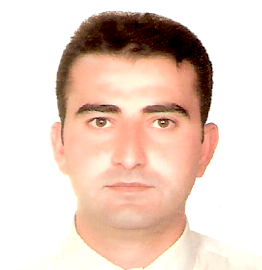 5 cmYeni çekilmiş 5 cm x 5 cm ebatında olmalı